Titre en Français (en minuscule, Gil Sans Mt , Taille 10, Gras)Prénom et nom de l’auteur1, Prénom et nom de l’auteur 2 (taille de police 9, centrer)1Affiliation de l’auteur, Institution, adresse (taille de police 10, Italique, centrer) Telephone, fax et adresse E-mail² Affiliation de l’auteur, Institution, adresse (taille de police 10, Italique, centrer) Telephone, fax et adresse E-mailRésumé L’expérience tunisienne de recharge artificielle à partir d’eaux usées traitées a débuté en 1985 au droit de la nappe de l'oued Souhil, au nord-ouest de Nabeul. A travers cette expérience, on visait à la fois à reconstituer une partie des réserves de la nappe, fortement sollicitée, et à améliorer la qualité microbiologique des eaux usées traitées par recours à l'effet auto-épurateur de la zone non saturée. Les résultats obtenus sont très satisfaisants : remontée des niveaux piézométriques, amélioration de la qualité physico-chimique des eaux. Soulignons que la qualité de l'effluent utilisé pour la recharge, notamment sa teneur en matières en suspension, a une incidence directe sur le fonctionnement, l'infiltration d'effluent insuffisamment épurés pouvant entraîner l'abandon pur et simple du système de recharge. L’utilisation des isotopes du bore en tant que traceurs de la recharge artificielle des eaux souterraines par des eaux usées traitées et de la progradation du biseau salé, s’avère particulièrement performante en intégrant au sein d’un même échantillon les trois pôles de mélange potentiels.Ghdksgklsqlkjbklj sqjdbqslkdbs jkdsqlll bbbbbbbbbbbbbbbbbbbbbbbbbbbbbbbbbbbbbbbbbbb djlsdbklsqd k kjbd jdjkjsd kjjbdkbdkjddksqdGhdksgklsqlkjbklj sqjdbqslkdbs jkdsqlll bbbbbbbbbbbbbbbbbbbbbbbbbbbbbbbbbbbbbbbbbbb djlsdbklsqd k kjbd jdjkjsd kjjbdkbdkjddksqdGhdksgklsqlkjbklj sqjdbqslkdbs jkdsqlll bbbbbbbbbbbbbbbbbbbbbbbbbbbbbbbbbbbbbbbbbbb djlsdbklsqd k kjbd jdjkjsd kjjbdkbdkjddksqdGhdksgklsqlkjbklj sqjdbqslkdbs jkdsqlll bbbbbbbbbbbbbbbbbbbbbbbbbbbbbbbbbbbbbbbbbbb djlsdbklsqd k kjbd jdjkjsd kjjbdkbdkjddksqdMots clés : salinité, Sine Saloum, facteurs anthropiques, facteurs climatiques, nappe phréatiqueTitre en Anglais (en minuscule, Gil Sans Mt , Taille 10, Gras)Abstract The Korba-Mida aquifer on the eastern coast of Cap- Bon (Tunisia) has underwent overexploitation since the 60’s (270 wells) to 2011 (9500 wells), leading to reversal of hydraulic gradient and saline intrusion. Water quality of groundwater is often degraded by different processes: salt water intrusion, diffuse pollution. The coastal aquifer of the Plio-Quaternary is one of the first studied examples of groundwater depletion, seawater and salinization. Since the sixties, large quantities of water have been collected by the agricultural and the industrial sectors resulting in a spatiotemporal evolution of piezometric depletion and degradation of groundwater quality due to sea water intrusion. Artificial recharge of groundwater has been introduced as an alternative method to cope with the scarcity of water resources and with an accentuated variability of climate in space and time. Crucial for local agriculture, aquifer management led to the implementation of artificial recharge with treated wastewaters at the end of 2008. At vicinity of the recharge site, groundwater quality was monitored to trace the progression of artificial recharge in groundwater. Ghdksgklsqlkjbklj sqjdbqslkdbs jkdsqlll bbbbbbbbbbbbbbbbbbbbbbbbbbbbbbbbbbbbbbbbbbb djlsdbklsqd k kjbd jdjkjsd kjjbdkbdkjddksqdGhdksgklsqlkjbklj sqjdbqslkdbs jkdsqlll bbbbbbbbbbbbbbbbbbbbbbbbbbbbbbbbbbbbbbbbbbb djlsdbklsqd k kjbd jdjkjsd kjjbdkbdkjddksqdGhdksgklsqlkjbklj sqjdbqslkdbs jkdsqlll bbbbbbbbbbbbbbbbbbbbbbbbbbbbbbbbbbbbbbbbbbb djlsdbklsqd k kjbd jdjkjsd kjjbdkbdkjddksqdKey Words: salinity, Sine Saloum, human factors, climatic factors, groundwater, Senegal Introduction (1 page)L’ensemble du texte est en corps 8, Gil Sans Mt minuscule, interligne simple, sans césure dans le texte, justifié Un espace de 6 pts est défini après chaque paragraphe . L’ensemble du texte est en corps 8, Gil Sans Mt minuscule, interligne simple, sans césure dans le texte, justifié Un espace de 6 pts est défini après chaque paragraphe . L’ensemble du texte est en corps 8, Gil Sans Mt minuscule, interligne simple, sans césure dans le texte, justifié Un espace de 6 pts est défini après chaque paragraphe . L’ensemble du texte est en corps 8, Gil Sans Mt minuscule, interligne simple, sans césure dans le texte, justifié Un espace de 6 pts est défini après chaque paragraphe . L’ensemble du texte est en corps 8, Gil Sans Mt minuscule, interligne simple, sans césure dans le texte, justifié Un espace de 6 pts est défini après chaque paragraphe . L’ensemble du texte est en corps 8, Gil Sans Mt minuscule, interligne simple, sans césure dans le texte, justifié Un espace de 6 pts est défini après chaque paragraphe ( Gaaloul, etal., 2015).L’ensemble du texte est en corps 8, Gil Sans Mt minuscule, interligne simple, sans césure dans le texte, justifié Un espace de 6 pts est défini après chaque paragraphe . L’ensemble du texte est en corps 8, Gil Sans Mt minuscule, interligne simple, sans césure dans le texte, justifié Un espace de 6 pts est défini après chaque paragraphe .L’ensemble du texte est en corps 8, Gil Sans Mt minuscule, interligne simple, sans césure dans le texte, justifié Un espace de 6 pts est défini après chaque paragraphe .L’ensemble du texte est en corps 8, Gil Sans Mt minuscule, interligne simple, sans césure dans le texte, justifié Un espace de 6 pts est défini après chaque paragraphe .L’ensemble du texte est en corps 8, Gil Sans Mt minuscule, interligne simple, sans césure dans le texte, justifié Un espace de 6 pts est défini après chaque paragraphe . L’ensemble du texte est en corps 8, Gil Sans Mt minuscule, interligne simple, sans césure dans le texte, justifié Un espace de 6 pts est défini après chaque paragraphe . L’ensemble du texte est en corps 8, Gil Sans Mt minuscule, interligne simple, sans césure dans le texte, justifié Un espace de 6 pts est défini après chaque paragraphe . L’ensemble du texte est en corps 8, Gil Sans Mt minuscule, interligne simple, sans césure dans le texte, justifié Un espace de 6 pts est défini après chaque paragraphe . L’ensemble du texte est en corps 8, Gil Sans Mt minuscule, interligne simple, sans césure dans le texte, justifié Un espace de 6 pts est défini après chaque paragraphe . L’ensemble du texte est en corps 8, Gil Sans Mt minuscule, interligne simple, sans césure dans le texte, justifié Un espace de 6 pts est défini après chaque paragraphe ( Gaaloul, etal., 2015).L’ensemble du texte est en corps 8, Gil Sans Mt minuscule, interligne simple, sans césure dans le texte, justifié Un espace de 6 pts est défini après chaque paragraphe . L’ensemble du texte est en corps 8, Gil Sans Mt minuscule, interligne simple, sans césure dans le texte, justifié Un espace de 6 pts est défini après chaque paragraphe .L’ensemble du texte est en corps 8, Gil Sans Mt minuscule, interligne simple, sans césure dans le texte, justifié Un espace de 6 pts est défini après chaque paragraphe .L’ensemble du texte est en corps 8, Gil Sans Mt minuscule, interligne simple, sans césure dans le texte, justifié Un espace de 6 pts est défini après chaque paragraphe .L’ensemble du texte est en corps 8, Gil Sans Mt minuscule, interligne simple, sans césure dans le texte, justifié Un espace de 6 pts est défini après chaque paragraphe . L’ensemble du texte est en corps 8, Gil Sans Mt minuscule, interligne simple, sans césure dans le texte, justifié Un espace de 6 pts est défini après chaque paragraphe . L’ensemble du texte est en corps 8, Gil Sans Mt minuscule, interligne simple, sans césure dans le texte, justifié Un espace de 6 pts est défini après chaque paragraphe . L’ensemble du texte est en corps 8, Gil Sans Mt minuscule, interligne simple, sans césure dans le texte, justifié Un espace de 6 pts est défini après chaque paragraphe . L’ensemble du texte est en corps 8, Gil Sans Mt minuscule, interligne simple, sans césure dans le texte, justifié Un espace de 6 pts est défini après chaque paragraphe . L’ensemble du texte est en corps 8, Gil Sans Mt minuscule, interligne simple, sans césure dans le texte, justifié Un espace de 6 pts est défini après chaque paragraphe ( Gaaloul, etal., 2015).L’ensemble du texte est en corps 8, Gil Sans Mt minuscule, interligne simple, sans césure dans le texte, justifié Un espace de 6 pts est défini après chaque paragraphe . L’ensemble du texte est en corps 8, Gil Sans Mt minuscule, interligne simple, sans césure dans le texte, justifié Un espace de 6 pts est défini après chaque paragraphe .L’ensemble du texte est en corps 8, Gil Sans Mt minuscule, interligne simple, sans césure dans le texte, justifié Un espace de 6 pts est défini après chaque paragraphe .L’ensemble du texte est en corps 8, Gil Sans Mt minuscule, interligne simple, sans césure dans le texte, justifié Un espace de 6 pts est défini après chaque paragraphe .kjhkhlk kjjgkbmkljhkkj ghjfhfjk bgjklgmkknvjgklgklg  gjhgmkkhmlmmL’ensemble du texte est en corps 8, Gil Sans Mt minuscule, interligne simple, sans césure dans le texte, justifié Un espace de 6 pts est défini après chaque paragraphe . L’ensemble du texte est en corps 8, Gil Sans Mt minuscule, interligne simple, sans césure dans le texte, justifié Un espace de 6 pts est défini après chaque paragraphe . L’ensemble du texte est en corps 8, Gil Sans Mt minuscule, interligne simple, sans césure dans le texte, justifié Un espace de 6 pts est défini après chaque paragraphe . L’ensemble du texte est en corps 8, Gil Sans Mt minuscule, interligne simple, sans césure dans le texte, justifié Un espace de 6 pts est défini après chaque paragraphe . L’ensemble du texte est en corps 8, Gil Sans Mt minuscule, interligne simple, sans césure dans le texte, justifié Un espace de 6 pts est défini après chaque paragraphe . L’ensemble du texte est en corps 8, Gil Sans Mt minuscule, interligne simple, sans césure dans le texte, justifié Un espace de 6 pts est défini après chaque paragraphe ( Gaaloul, etal., 2015).MATÉRIELS ET MÉTHODES (1 page)L’ensemble du texte est en corps 8, Gil Sans Mt minuscule, interligne simple, sans césure dans le texte, justifié Un espace de 6 pts est défini après chaque paragraphe . L’ensemble du texte est en corps 8, Gil Sans Mt minuscule, interligne simple, sans césure dans le texte, justifié Un espace de 6 pts est défini après chaque paragraphe . L’ensemble du texte est en corps 8, Gil Sans Mt minuscule, interligne simple, sans césure dans le texte, justifié Un espace de 6 pts est défini après chaque paragraphe . L’ensemble du texte est en corps 8, Gil Sans Mt minuscule, interligne simple, sans césure dans le texte, justifié Un espace de 6 pts est défini après chaque paragraphe . L’ensemble du texte est en corps 8, Gil Sans Mt minuscule, interligne simple, sans césure dans le texte, justifié Un espace de 6 pts est défini après chaque paragraphe . L’ensemble du texte est en corps 8, Gil Sans Mt minuscule, interligne simple, sans césure dans le texte, justifié Un espace de 6 pts est défini après chaque paragraphe .MRb = Nｄ / Nｓ - 1						(1)L’ensemble du texte est en corps 8, Gil Sans Mt minuscule, interligne simple, sans césure dans le texte, justifié Un espace de 6 pts est défini après chaque paragraphe . L’ensemble du texte est en corps 8, Gil Sans Mt minuscule, interligne simple, sans césure dans le texte, justifié Un espace de 6 pts est défini après chaque paragraphe .L’ensemble du texte est en corps 8, Gil Sans Mt minuscule, interligne simple, sans césure dans le texte, justifié Un espace de 6 pts est défini après chaque paragraphe .L’ensemble du texte est en corps 8, Gil Sans Mt minuscule, interligne simple, sans césure dans le texte, justifié Un espace de 6 pts est défini après chaque paragraphe .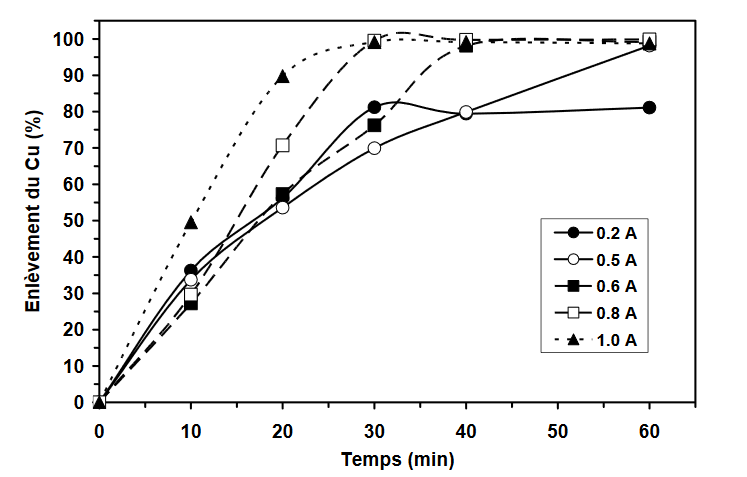 Fig. 1 - Conservation and Creation of Clean Water Environment.L’ensemble du texte est en corps 8, Gil Sans Mt minuscule, interligne simple, sans césure dans le texte, justifié Un espace de 6 pts est défini après chaque paragraphe . L’ensemble du texte est en corps 8, Gil Sans Mt minuscule, interligne simple, sans césure dans le texte, justifié Un espace de 6 pts est défini après chaque paragraphe . L’ensemble du texte est en corps 8, Gil Sans Mt minuscule, interligne simple, sans césure dans le texte, justifié Un espace de 6 pts est défini après chaque paragraphe . L’ensemble du texte est en corps 8, Gil Sans Mt minuscule, interligne simple, sans césure dans le texte, justifié Un espace de 6 pts est défini après chaque paragraphe . L’ensemble du texte est en corps 8, Gil Sans Mt minuscule, interligne simple, sans césure dans le texte, justifié Un espace de 6 pts est défini après chaque paragraphe . L’ensemble du texte est en corps 8, Gil Sans Mt minuscule, interligne simple, sans césure dans le texte, justifié Un espace de 6 pts est défini après chaque paragraphe ( Gaaloul, etal., 2015).L’ensemble du texte est en corps 8, Gil Sans Mt minuscule, interligne simple, sans césure dans le texte, justifié Un espace de 6 pts est défini après chaque paragraphe . L’ensemble du texte est en corps 8, Gil Sans Mt minuscule, interligne simple, sans césure dans le texte, justifié Un espace de 6 pts est défini après chaque paragraphe .L’ensemble du texte est en corps 8, Gil Sans Mt minuscule, interligne simple, sans césure dans le texte, justifié Un espace de 6 pts est défini après chaque paragraphe .L’ensemble du texte est en corps 8, Gil Sans Mt minuscule, interligne simple, sans césure dans le texte, justifié Un espace de 6 pts est défini après chaque paragraphe .RÉSULTATS ET DISCUSSION (2 pages)Indigence de l’eau de surface L’ensemble du texte est en corps 8, Gil Sans Mt minuscule, interligne simple, sans césure dans le texte, justifié Un espace de 6 pts est défini après chaque paragraphe . L’ensemble du texte est en corps 8, Gil Sans Mt minuscule, interligne simple, sans césure dans le texte, justifié Un espace de 6 pts est défini après chaque paragraphe .L’ensemble du texte est en corps 8, Gil Sans Mt minuscule, interligne simple, sans césure dans le texte, justifié Un espace de 6 pts est défini après chaque paragraphe .L’ensemble du texte est en corps 8, Gil Sans Mt minuscule, interligne simple, sans césure dans le texte, justifié Un espace de 6 pts est défini après chaque paragraphe .L’ensemble du texte est en corps 8, Gil Sans Mt minuscule, interligne simple, sans césure dans le texte, justifié Un espace de 6 pts est défini après chaque paragraphe . L’ensemble du texte est en corps 8, Gil Sans Mt minuscule, interligne simple, sans césure dans le texte, justifié Un espace de 6 pts est défini après chaque paragraphe .L’ensemble du texte est en corps 8, Gil Sans Mt minuscule, interligne simple, sans césure dans le texte, justifié Un espace de 6 pts est défini après chaque paragraphe .L’ensemble du texte est en corps 8, Gil Sans Mt minuscule, interligne simple, sans césure dans le texte, justifié Un espace de 6 pts est défini après chaque paragraphe .L’ensemble du texte est en corps 8, Gil Sans Mt minuscule, interligne simple, sans césure dans le texte, justifié Un espace de 6 pts est défini après chaque paragraphe . L’ensemble du texte est en corps 8, Gil Sans Mt Table 1 - Conservation and Creation of Clean Water Environment.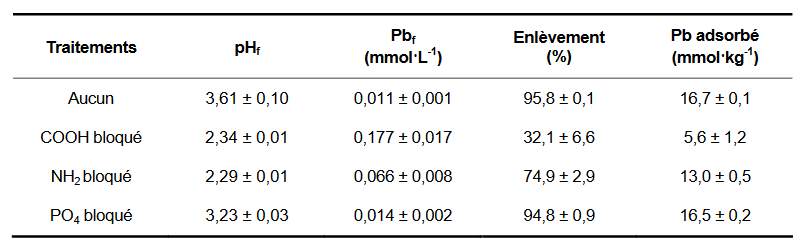 Des nappes de plus en plus salées L’ensemble du texte est en corps 8, Gil Sans Mt minuscule, interligne simple, sans césure dans le texte, justifié Un espace de 6 pts est défini après chaque paragraphe . L’ensemble du texte est en corps 8, Gil Sans Mt minuscule, interligne simple, sans césure dans le texte, justifié Un espace de 6 pts est défini après chaque paragraphe . L’ensemble du texte est en corps 8, Gil Sans Mt minuscule, interligne simple, sans césure dans le texte, justifié Un espace de 6 pts est défini après chaque paragraphe . L’ensemble du texte est en corps 8, Gil Sans Mt minuscule, interligne simple, sans césure dans le texte, justifié Un espace de 6 pts est défini après chaque paragraphe . L’ensemble du texte est en corps 8, Gil Sans Mt minuscule, interligne simple, sans césure dans le texte, justifié Un espace de 6 pts est défini après chaque paragraphe . L’ensemble du texte est en corps 8, Gil Sans Mt minuscule, interligne simple, sans césure dans le texte, justifié Un espace de 6 pts est défini après chaque paragraphe .L’ensemble du texte est en corps 8, Gil Sans Mt minuscule, interligne simple, sans césure dans le texte, justifié Un espace de 6 pts est défini après chaque paragraphe . L’ensemble du texte est en corps 8, Gil Sans Mt minuscule, interligne simple, sans césure dans le texte, justifié Un espace de 6 pts est défini après chaque paragraphe .L’ensemble du texte est en corps 8, Gil Sans Mt minuscule, interligne simple, sans césure dans le texte, justifié Un espace de 6 pts est défini après chaque paragraphe .L’ensemble du texte est en corps 8, Gil Sans Mt minuscule, interligne simple, sans césure dans le texte, justifié Un espace de 6 pts est défini après chaque paragraphe .L’ensemble du texte est en corps 8, Gil Sans Mt minuscule, interligne simple, sans césure dans le texte, justifié Un espace de 6 pts est défini après chaque paragraphe . L’ensemble du texte est en corps 8, Gil Sans Mt minuscule, interligne simple, sans césure dans le texte, justifié Un espace de 6 pts est défini après chaque paragraphe .L’ensemble du texte est en corps 8, Gil Sans Mt minuscule, interligne simple, sans césure dans le texte, justifié Un espace de 6 pts est défini après chaque paragraphe .L’ensemble du texte est en corps 8, Gil Sans Mt minuscule, interligne simple, sans césure dans le texte, justifié Un espace de 6 pts est défini après chaque paragraphe .L’ensemble du texte est en corps 8, Gil Sans Mt minuscule, interligne simple, sans césure dans le texte, justifié Un espace de 6 pts est défini après chaque paragraphe . L’ensemble du texte est en corps 8, Gil Sans Mt minuscule, interligne simple, sans césure dans le texte, justifié Un espace de 6 pts est défini après chaque paragraphe .L’ensemble du texte est en corps 8, Gil Sans Mt minuscule, interligne simple, sans césure dans le texte, justifié Un espace de 6 pts est défini après kjdklhasd kdsnkslqhml qdskjbkjsqbmjkbnsdksqnbdkjsqbd   hfksdfmmqsm kjsbdjkqd kjjdbazkjbk hkjqshmo jksbqkjbskqj g. L’ensemble du texte est en corps 8, Gil Sans Mt minuscule, interligne simple, sans césure dans le texte, justifié Un espace de 6 pts est défini après chaque paragraphe . L’ensemble du texte est en corps 8, Gil Sans Mt minuscule, interligne simple, sans césure dans le texte, justifié Un espace de 6 pts est défini après chaque paragraphe . L’ensemble du texte est en corps 8, Gil Sans Mt minuscule, interligne simple, sans césure dans le texte, justifié Un espace de 6 pts est défini après chaque paragraphe . L’ensemble du texte est en corps 8, Gil Sans Mt minuscule, interligne simple, sans césure dans le texte, justifié Un espace de 6 pts est défini après chaque paragraphe . L’ensemble du texte est en corps 8, Gil Sans Mt minuscule, interligne simple, sans césure dans le texte, justifié Un espace de 6 pts est défini après chaque paragraphe . L’ensemble du texte est en corps 8, Gil Sans Mt minuscule, interligne simple, sans césure dans le texte, justifié Un espace de 6 pts est défini après chaque paragraphe ( Gaaloul, etal., 2015).L’ensemble du texte est en corps 8, Gil Sans Mt minuscule, interligne simple, sans césure dans le texte, justifié Un espace de 6 pts est défini après chaque paragraphe . L’ensemble du texte est en corps 8, Gil Sans Mt minuscule, interligne simple, sans césure dans le texte, justifié Un espace de 6 pts est défini après chaque paragraphe .L’ensemble du texte est en corps 8, Gil Sans Mt minuscule, interligne simple, sans césure dans le texte, justifié Un espace de 6 pts est défini après chaque paragraphe .L’ensemble du texte est en corps 8, Gil Sans Mt minuscule, interligne simple, sans césure dans le texte, justifié Un espace de 6 pts est défini après chaque paragraphe .L’ensemble du texte est en corps 8, Gil Sans Mt minuscule, interligne simple, sans césure dans le texte, justifié Un espace de 6 pts est défini après chaque paragraphe . L’ensemble du texte est en corps 8, Gil Sans Mt minuscule, interligne simple, sans césure dans le texte, justifié Un espace de 6 pts est défini après chaque paragraphe . L’ensemble du texte est en corps 8, Gil Sans Mt minuscule, interligne simple, sans césure dans le texte, justifié Un espace de 6 pts est défini après chaque paragraphe . L’ensemble du texte est en corps 8, Gil Sans Mt minuscule, interligne simple, sans césure dans le texte, justifié Un espace de 6 pts est défini après chaque paragraphe . L’ensemble du texte est en corps 8, Gil Sans Mt minuscule, interligne simple, sans césure dans le texte, justifié Un espace de 6 pts est défini après chaque paragraphe . L’ensemble du texte est en corps 8, Gil Sans Mt minuscule, interligne simple, sans césure dans le texte, justifié Un espace de 6 pts est défini après chaque paragraphe ( Gaaloul, etal., 2015).L’ensemble du texte est en corps 8, Gil Sans Mt minuscule, interligne simple, sans césure dans le texte, justifié Un espace de 6 pts est défini après chaque paragraphe . L’ensemble du texte est en corps 8, Gil Sans Mt minuscule, interligne simple, sans césure dans le texte, justifié Un espace de 6 pts est défini après chaque paragraphe .L’ensemble du texte est en corps 8, Gil Sans Mt minuscule, interligne simple, sans césure dans le texte, justifié Un espace de 6 pts est défini après chaque paragraphe .L’ensemble du texte est en corps 8, Gil Sans Mt minuscule, interligne simple, sans césure dans le texte, justifié Un espace de 6 pts est défini après chaque paragraphe .L’ensemble du texte est en corps 8, Gil Sans Mt minuscule, interligne simple, sans césure dans le texte, justifié Un espace de 6 pts est défini après chaque paragraphe . L’ensemble du texte est en corps 8, Gil Sans Mt minuscule, interligne simple, sans césure dans le texte, justifié Un espace de 6 pts est défini après chaque paragraphe . L’ensemble du texte est en corps 8, Gil Sans Mt minuscule, interligne simple, sans césure dans le texte, justifié Un espace de 6 pts est défini après chaque paragraphe . L’ensemble du texte est en corps 8, Gil Sans Mt minuscule, interligne simple, sans césure dans le texte, justifié Un espace de 6 pts est défini après chaque paragraphe . L’ensemble du texte est en corps 8, Gil Sans Mt minuscule, interligne simple, sans césure dans le texte, justifié Un espace de 6 pts est défini après chaque paragraphe . L’ensemble du texte est en corps 8, Gil Sans Mt minuscule, interligne simple, sans césure dans le texte, justifié Un espace de 6 pts est défini après chaque paragraphe ( Gaaloul, etal., 2015).L’ensemble du texte est en corps 8, Gil Sans Mt minuscule, interligne simple, sans césure dans le texte, justifié Un espace. Un espace de 6 pts est défini après chaque paragraphe . L’ensemble du texte est en corps 8, Gil Sans Mt minuscule, interligne simple, sans césure dans le texte, justifié Un espace de 6 pts est défini après chaque paragraphe . L’ensemble du texte est en corps 8, Gil Sans Mt minuscule, interligne simple, sans césure dans le texte, justifié Un espace de 6 pts est défini après chaque paragraphe . L’ensemble du texte est en corps 8, Gil Sans Mt minuscule, interligne simple, sans césure dans le texte, justifié Un espace de 6 pts est défini après chaque paragraphe . L’ensemble du texte est en corps 8, Gil Sans Mt minuscule, interligne simple, sans césure dans le texte, justifié Un espace de 6 pts est défini après chaque paragraphe ( Gaaloul, etal., 2015).djkqsdkj sdbqkjhdjh dhksqjhd hsdlqkhdh shldqlkhdlksqhd jlskqqqqqqqqqqqqhd hdskqhd hkskklsjdl gggggggggggggggggggggggggggggggg sklmqskdhslq kkkkkkkkkkkkkkkkkkkkkkkksh klshkshskh kkkkkkkkkkkkkkkkkk kkkkkkss ssssssssssssssssssssss sugaziogdb             kzzzzzzzzzzzzzzzzzzzzzz klz adhzhdzahdhakjhdahdzzjkhdhzh zkzhkhza hyzioyigiugf	h ehdhhdazazhdahdkazb djzaggzagdzagdsdb dbakjzkgdgb dzadgkjzajjjj.L’ensemble du texte est en corps 8, Gil Sans Mt minuscule, interligne simple, sans césure dans le texte, justifié Un espace de 6 pts est défini après chaque paragraphe . L’ensemble du texte est en corps 8, Gil Sans Mt minuscule, interligne simple, sans césure dans le texte, justifié Un espace de 6 pts est défini après chaque paragraphe .L’ensemble du texte est en corps 8, Gil Sans Mt minuscule, interligne simple, sans césure dans le texte, justifié Un espace de 6 pts est défini après chaque paragraphe .L’ensemble du texte est en corps 8, Gil Sans Mt minuscule, interligne simple, sans césure dans le texte, justifié Un espace de 6 pts est défini après chaque paragraphe .sdkjbsqkjgkgvd gsdqkjgggD DSQKJSGDDDDDDDDDDDDDDDDDDDDDDDJKZG JZGJConclusion (1 page avec reference)L’ensemble du texte est en corps 8, Gil Sans Mt minuscule, interligne simple, sans césure dans le texte, justifié Un espace L’ensemble du texte est en corps 8, Gil Sans Mt minuscule, interligne simple, sans césure dans le texte, justifié Un espace de 6 pts est défini après chaque paragraphe . L’ensemble du texte est en corps 8, Gil Sans Mt minuscule, interligne simple, sans césure dans le texte, justifié Un espace de 6 pts est défini après chaque paragraphe (Ennabli, 1980). L’ensemble du texte est en corps 8, Gil Sans Mt minuscule, interligne simple, sans césure dans le texte, justifié Un espace de 6 pts est défini après chaque paragraphe . L’ensemble du texte est en corps 8, Gil Sans Mt minuscule, interligne simple, sans césure dans le texte, justifié Un espace de 6 pts est défini après chaque paragraphe . L’ensemble du texte est en corps 8, Gil Sans Mt minuscule, interligne simple, sans césure dans le texte, justifié Un espace de 6 pts est défini après chaque paragraphe . L’ensemble du texte est en corps 8, Gil Sans Mt minuscule, interligne simple, sans césure dans le texte, justifié Un espace de 6 pts est défini après chaque paragraphe (Gaaloul, et al., 2012).L’ensemble du texte est en corps 8, Gil Sans Mt minuscule, interligne simple, sans césure dans le texte, justifié Un espace de 6 pts est défini après chaque paragraphe . L’ensemble du texte est en corps 8, Gil Sans Mt minuscule, interligne simple, sans césure dans le texte, justifié Un espace de 6 pts est défini après chaque paragraphe .L’ensemble du texte est en corps 8, Gil Sans Mt minuscule, interligne simple, sans césure dans le texte, justifié Un espace de 6 pts est défini après chaque paragraphe .L’ensemble du texte est en corps 8, Gil Sans Mt minuscule, interligne simple, sans césure dans le texte, justifié Un espace de 6 pts est défini après chaque paragraphe (Agoumi , 2003)L’ensemble du texte est en corps 8, Gil Sans Mt minuscule, interligne simple, sans césure dans le texte, justifié Un espace de 6 pts est défini après chaque paragraphe . L’ensemble du texte est en corps 8, Gil Sans Mt minuscule, interligne simple, sans césure dans le texte, justifié Un espace de 6 pts est défini après chaque paragraphe (Gaaloul, 2020). L’ensemble du texte est en corps 8, Gil Sans Mt minuscule, interligne simple, sans césure dans le texte, justifié Un espace de 6 pts est défini après chaque paragraphe . L’ensemble du texte est en corps 8, Gil Sans Mt minuscule, interligne simple, sans césure dans le texte, justifié Un espace de 6 pts est défini après chaque paragraphe . L’ensemble du texte est en corps 8, Gil Sans Mt minuscule, interligne simple, sans césure dans le texte, justifié Un espace de 6 pts est défini après chaque paragraphe . L’ensemble du texte est en corps 8, Gil Sans Mt minuscule, interligne simple, sans césure dans le texte, justifié Un espace de 6 pts est défini après chaque paragraphe (Ben Hamouda, 2008) .L’ensemble du texte est en corps 8, Gil Sans Mt minuscule, interligne simple, sans césure dans le texte, justifié Un espace de 6 pts est défini après chaque paragraphe . L’ensemble du texte est en corps 8, Gil Sans Mt minuscule, interligne simple, sans césure dans le texte, justifié Un espace de 6 pts est défini après chaque paragraphe .L’ensemble du texte est en corps 8, Gil Sans Mt minuscule, interligne simple, sans césure dans le texte, justifié Un espace de 6 pts est défini après chaque paragraphe .L’ensemble du texte est en corps 8, Gil Sans Mt minuscule, interligne simple, sans césure dans le texte, justifié Un espace de 6 pts est défini après chaque paragraphe(Gaaloul, 2019).RéférencesLes références présentées dans la liste des références doivent être préparées en fonction du type de référence en fonction de leur ordre alphabetique ci-dessous:Agoumi A., (2003).Vulnérabilité des pays du Maghreb face aux changements climatiques Besoin réel et urgent d’une stratégie d’adaptation et de moyens pour sa mise en œuvre. USAID / IISD. 14 p.Ben Hamouda, M. F. (2008) -. Approche hydrogéochimique et isotopique des systèmes aquifères côtiers du Cap Bon : cas des nappes de la Côte orientale et d’El Haouaria. Thèse de doctorat, INAT, TunisieCary L., Casanova J., Gaaloul N., Guerrot C., (2013). Combining boron isotopes and carbamazepine to trace sewage in salinized groundwater: a case study in ‎Cap Bon, Tunisia. Applied chemistry, Volume 34, pp.126-139.‎ Ennabli M. (1980). Etude hydrogéologique des aquifères Nord Est de la Tunisie par une gestion intégrée des ressources en eau, Thèse de doctorat d’état, Université Nice.Veyret, Y., Chocat, B., (2005). Les mégapoles face aux risques et aux catastrophes naturelles, notion de vulnérabilité. http : //www. ecosysteme.vulnerability.htmGaaloul N., (2020). Seawater Intrusion into Coastal Aquifer and Climate Change: Impact of the coronavirus (covid-19) on the environment and water resources ISBN 978-613-9-57238-0. Langue du livre: Anglais. Editions Universitaires Européennes. ISBN: 	978-613-9-57238-0, 229 pagesGaaloul N., (2019). Des nappes phréatiques rechargeables : Recharge artificielle des eaux souterraines par les eaux usées traités. Editeur : Editions universitaires europeennes EUE (9 février 2019), Langue : Français, ISBN-10 : 6138414713, ISBN-13 : 978-6138414711, 132 pages. https://www.morebooks.shop/store/fr/book/des-nappes-phr%C3%A9atiques-rechargeables/isbn/978-613-8-41471-1Gaaloul N., Carry L., Casanova J., Guerrot C., (2012). Impact de la recharge artificielle par des eaux usées traitées sur la qualité et la quantité des eaux souterraines de la nappe côtière de Korba-Mida, Cap Bon, Tunisie. La Houille Blanche. Revue Internationale de l’Eau, Publications SHF. N°4-2012 .pp.38-44. 